ПроектОб утверждении формы проверочного листа (списка контрольных вопросов), применяемого при осуществлении муниципальногоконтроля на автомобильном транспорте, городском наземном электрическом транспорте и в дорожном хозяйстве на территории Кромского района Орловской областиВ соответствии с частью 11.3. статьи 9 Федерального закона от 26.12.2008 г № 294-ФЗ «О защите прав юридических лиц и индивидуальных предпринимателей при осуществлении государственного контроля (надзора) и муниципального контроля», постановлением Правительства РФ от 27 октября 2021г. №1844 "Об утверждении требований к разработке, содержанию, общественному обсуждению проектов форм проверочных листов, утверждению, применению, актуализации форм проверочных листов, а также случаев обязательного применения проверочных листов", руководствуясь Уставом Кромского района п о с т а н о в л я ю:1. Утвердить форму проверочного листа (списков контрольных вопросов), используемого при осуществлении муниципального контроля на автомобильном транспорте, городском наземном электрическом транспорте и в дорожном хозяйстве на территории Кромского района Орловской области согласно приложению к настоящему постановлению.2. Опубликовать (обнародовать), разместить настоящее постановление на официальном сайте администрации Кромского района.Глава района                                                                                   А.И. Усиков                                                                                                                             приложение 
                                                                                                                                  к постановлению администрации 
                                                                                                                                   Кромского района 
                                                                                                                                     от «    » ________ 2023 № _____ Проверочный лист (список контрольных вопросов), применяемый при осуществлении муниципального  контроля на автомобильном транспорте, городском наземном электрическом транспорте и в дорожном хозяйстве на территории Кромского района Орловской области     1. Наименование   вида   контроля,    включенного    в единый    реестр    видов  муниципального контроля:____________________________________________________________.     2. Наименование   контрольного   органа  и реквизиты нормативного правового акта об утверждении формы проверочного листа: _______________________________________________________________________________.     3. Вид контрольного мероприятия:_______________________________________________________________________.    4. Объект  муниципального   контроля, в отношении которого проводится контрольное  мероприятие:___________________________________________________________________________________________.     5. Фамилия,   имя   и   отчество (при  наличии)   гражданина     или индивидуального      предпринимателя,    его    идентификационный   номер налогоплательщика  и (или) основной государственный регистрационный номер индивидуального  предпринимателя, адрес регистрации по месту   жительства (пребывания) гражданина или индивидуального предпринимателя, наименование юридического лица, его идентификационный номер налогоплательщика  и (или) основной государственный регистрационный номер, адрес юридического лица в пределах его места    нахождения    (его   филиалов,    представительств, обособленных структурных   подразделений),   являющегося   контролируемым лицом:_____________________________________________________________________.     6. Место (места) проведения контрольного   мероприятия  с заполнением проверочного листа:__________________________________________________________________________________________________     7. Реквизиты решения контрольного органа   о проведении контрольного    мероприятия,    подписанного  уполномоченным должностным лицом контрольного органа: _______________________________________________________________________________________________________.     8. Учетный номер контрольного  мероприятия:_______________________________________________________________________________________________________.     9. Список контрольных вопросов, отражающих содержание   обязательных требований,   ответы   на   которые   свидетельствует о   соблюдении  или несоблюдении контролируемым лицом обязательных требований:В области автомобильных дорог и дорожной деятельности, установленных в отношении автомобильных дорогУстановленные в отношении перевозок по муниципальным маршрутам регулярных перевозок, не относящихся  к предмету федерального государственного контроля (надзора) на автомобильном транспорте, городском наземном электрическом транспорте и в дорожном хозяйстве в области организации регулярных перевозокЮридическое лицо, 
фамилия, имя, отчество (при наличии) 
индивидуальный предприниматель _______________________ _______________________________________                                                                                (подпись)                                                   (расшифровка подписи) 

"     " _______ 20_____ г. 
Должностное лицо администрации 
Ленинского муниципального района 
Волгоградской области, осуществляющее 
контрольные мероприятия 
и заполняющее проверочный лист _______________________ _______________________________________                                                                                                             (подпись)                                                       (расшифровка подписи) 

"      " ______ 20 _____ г. 
Отметка об отказе юридического лица, индивидуального предпринимателя от подписания проверочного листа. 
"       " ______20 _____ г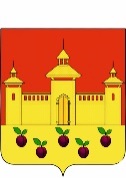 РОССИЙСКАЯ  ФЕДЕРАЦИЯОРЛОВСКАЯ  ОБЛАСТЬАДМИНИСТРАЦИЯ  КРОМСКОГО  РАЙОНАПОСТАНОВЛЕНИЕ__________________________                                                     № __________            пгт. Кромы№ п/пПеречень вопросовРеквизиты правового акта, содержащего обязательные требованияВарианты ответаВарианты ответаВарианты ответаПримечание№ п/пПеречень вопросовРеквизиты правового акта, содержащего обязательные требованияданет     НеприменимоПримечание1Имеется ли разрешение на строительство, реконструкцию автомобильных дорог, выданное органом местного самоуправления?часть 3 статьи 16 Федерального закона от 08.11.2007 №257-ФЗ "Об автомобильных дорогах и о дорожной деятельности в Российской Федерации и о внесении изменений в отдельные законодательные акты Российской Федерации"2Соблюдается ли классификация работ по ремонту автомобильных дорог?часть 4 статьи 16 Федерального закона от 08.11.2007 №257-ФЗ "Об автомобильных дорогах и о дорожной деятельности в Российской Федерации и о внесении изменений в отдельные законодательные акты Российской Федерации3Осуществляется ли содержание автомобильных дорог в соответствии с требованиями технических регламентов в целях обеспечения сохранности автомобильных дорог, а также организации дорожного движения, в том числе посредством поддержания бесперебойного движения транспортных средств по автомобильным дорогам и безопасных условий такого движения?части 1, 2 статьи 17 Федерального закона от 08.11.2007 №257-ФЗ "Об автомобильных дорогах и о дорожной деятельности в Российской Федерации и о внесении изменений в отдельные законодательные акты Российской Федерации"4Осуществляется ли ремонт автомобильных дорог в соответствии с требованиями технических регламентов в целях поддержания бесперебойного движения транспортных средств по автомобильным дорогам и безопасных условий такого движения, а также обеспечения сохранности автомобильных дорог?часть 1 статьи 18 Федерального закона от 08.11.2007 №257-ФЗ "Об автомобильных дорогах и о дорожной деятельности в Российской Федерации и о внесении изменений в отдельные законодательные акты Российской Федерации"5Осуществляется ли прокладка, перенос, переустройство, эксплуатация инженерных коммуникаций в границах полос отвода и придорожных полос автомобильных дорог в соответствии с техническими требованиями и условиями, установленными договором между владельцами автомобильных дорог и инженерных коммуникаций?пункт 2 статьи 19 Федерального закона от 08.11.2007 №257-ФЗ "Об автомобильных дорогах и о дорожной деятельности в Российской Федерации и о внесении изменений в отдельные законодательные акты Российской Федерации"6Выдано ли разрешение на строительство в случае прокладки, переноса, переустройства инженерных коммуникаций в границах при дорожных полос автомобильной дороги?часть 5 статьи 19 Федерального закона от 08.11.2007 №257-ФЗ "Об автомобильных дорогах и о дорожной деятельности в Российской Федерации и о внесении изменений в отдельные законодательные акты Российской Федерации"7Осуществляется ли размещение объектов дорожного сервиса в границах полосы отвода автомобильной дороги в соответствии с документацией по планировке территории и требованиями технических регламентов?часть 1 статьи 22 Федерального закона от 08.11.2007 №257-ФЗ "Об автомобильных дорогах и о дорожной деятельности в Российской Федерации и о внесении изменений в отдельные законодательные акты Российской Федерации"8Не ухудшают ли объекты дорожного сервиса видимость на автомобильной дороге, другие условия безопасности дорожного движения, а также условия использования и содержания автомобильной дороги и расположенных на ней сооружений и иных объектов?часть 3 статьи 22 Федерального закона от 08.11.2007 №257-ФЗ "Об автомобильных дорогах и о дорожной деятельности в Российской Федерации и о внесении изменений в отдельные законодательные акты Российской Федерации"9Выдано ли при строительстве, реконструкции объектов дорожного сервиса, размещаемых в границах полосы отвода автомобильной дороги местного значения, разрешение на строительство?часть 4 статьи 22 Федерального закона от 08.11.2007 №257-ФЗ "Об автомобильных дорогах и о дорожной деятельности в Российской Федерации и о внесении изменений в отдельные законодательные акты Российской Федерации"10Оборудованы ли объекты дорожного сервиса стоянками и местами остановки транспортных средств, а также подъездами, съездами и примыканиями в целях обеспечения доступа к ним с автомобильной дороги?часть 6 статьи 22 Федерального закона от 08.11.2007 №257-ФЗ "Об автомобильных дорогах и о дорожной деятельности в Российской Федерации и о внесении изменений в отдельные законодательные акты Российской Федерации"11Осуществляется ли в границах полос отвода автомобильной дороги выполнение работ, не связанных со строительством, с реконструкцией, капитальным ремонтом, ремонтом и содержанием автомобильной дороги, а также с размещением объектов дорожного сервиса?часть 3 статьи 25 Федерального закона от 08.11.2007 №257-ФЗ "Об автомобильных дорогах и о дорожной деятельности в Российской Федерации и о внесении изменений в отдельные законодательные акты Российской Федерации"12Размещены ли в границах полос отвода автомобильной дороги здания, строения, сооружения и другие объекты, не предназначенные для обслуживания автомобильной дороги, ее строительства, реконструкции, капитального ремонта, ремонта и содержания и не относящиеся к объектам дорожного сервиса?часть 3 статьи 25 Федерального закона от 08.11.2007 №257-ФЗ "Об автомобильных дорогах и о дорожной деятельности в Российской Федерации и о внесении изменений в отдельные законодательные акты Российской Федерации"13Производится ли в границах полос отвода автомобильной дороги распашка земельных участков, покос травы, осуществление рубок и повреждение лесных насаждений и иных многолетних насаждений, снятие дерна и выемка грунта, за исключением работ по содержанию полосы отвода автомобильной дороги или ремонту автомобильной дороги, ее участков?часть 3 статьи 25 Федерального закона от 08.11.2007 №257-ФЗ "Об автомобильных дорогах и о дорожной деятельности в Российской Федерации и о внесении изменений в отдельные законодательные акты Российской Федерации"14Согласовано ли в письменной форме владельцем автомобильной дороги строительство, реконструкция в границах придорожных полос автомобильной дороги объектов капитального строительства, объектов, предназначенных для осуществления дорожной деятельности, объектов дорожного сервиса, установка рекламных конструкций, информационных щитов и указателей?часть 8 статьи 26 Федерального закона от 08.11.2007 №257-ФЗ "Об автомобильных дорогах и о дорожной деятельности в Российской Федерации и о внесении изменений в отдельные законодательные акты Российской Федерации"№ п/пПеречень вопросовРеквизиты правового акта, содержащего обязательные требованияВарианты ответаВарианты ответаВарианты ответаПримечание№ п/пПеречень вопросовРеквизиты правового акта, содержащего обязательные требованияданет     НеприменимоПримечание1Использует ли проверяемое юридическое лицо или индивидуальный предприниматель для осуществления лицензируемой деятельности автобусы, 
принадлежащие лицензиату на праве собственности или ином законном основании (за исключением аренды автобусов с экипажем)?Подпункт "а" пункта 8 Положения о лицензировании деятельности по перевозкам пассажиров и иных лиц автобусами, утвержденного постановлением Правительства 
Российской Федерации от 
07.10.2020 № 16161 (далее) Положение  о  лицензировании)2Заключен  ли  у  проверяемого  юридического  лица  или  индивидуального предпринимателя в отношении коммерческих перевозок договор (договоры) обязательного страхования гражданской ответственности перевозчика за причинение вреда жизни, здоровью и имуществу пассажиров в соответствии с Федеральным законом  от 14.06.2012  « 67-ФЗ "Об обязательном страховании гражданской ответственности перевозчика за причинение вреда жизни, здоровью, имуществу пассажиров и о порядке возмещения такого вреда, причиненного при перевозках пассажиров метрополитеном"?Подпункт "в" пункта 8  Положения о лицензировании3Соблюдаются ли проверяемым юридическим лицом или индивидуальным 
предпринимателем при осуществлении лицензируемой деятельности поря-
док заполнения путевых листов, установленный Министерством транспорта Российской Федерации в соответствии со статьей 6 Федерального закона 
от 08.11.2007 № 259-ФЗ "Устав автомобильного транспорта и городского 
наземного электрического транспорта" (Собрание законодательства Российской Федерации, 2007, № 46, ст. 5555; 2021, No 9, ст. 1473)?Подпункт "г" пункта 8 Положения о лицензировании4Оснащены ли автобусы у проверяемого юридического лица или индивидуального предпринимателя аппаратурой спутниковой навигации ГЛОНАСС или ГЛОНАСС/GPS?Подпункт "д" пункта 8 Положения о лицензировании5Оснащены ли автобусы у проверяемого юридического лица или индивидуального предпринимателя тахографами (контрольными устройствами (тахографами) регистрации режима труда и отдыха водителей транспортных 
средств)?Подпункт "д" пункта 8 Положения о лицензировании6Осуществляется ли проверяемым юридическим лицом или индивидуальным предпринимателем техническое обслуживание автобусов в сроки, предусмотренные документацией заводов-изготовителей этих транспортных 
средств?Подпункт "е" пункта 8 Положения о лицензировании7Соблюдаются ли проверяемым юридическим лицом или индивидуальным 
предпринимателем установленные Министерством транспорта Российской 
Федерации в соответствии со статьей 329 Трудового кодекса Российской 
Федерации особенности режима рабочего времени и времени отдыха водителей?Подпункт "к" пункта 8 Положения о лицензировании